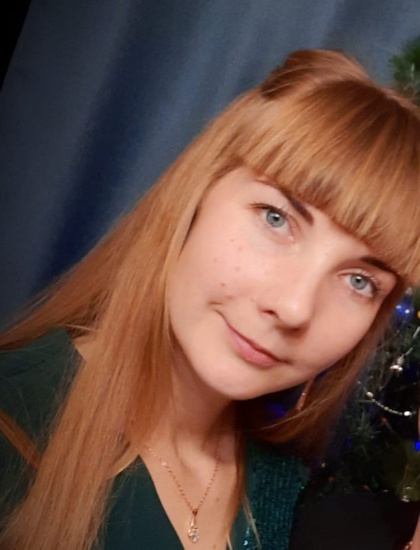 Аксенова Ольга Владимировна- тренер-преподаватель по баскетболуОбразование: высшееКатегория: не имеюСтаж работы: 15 лет. Педагогический стаж  5 мес.Профессиональная переподготовкаУчебный предмет: дополнительная общеобразовательная (общеразвивающая) программа по футболу.E-mail: smid_dusch@post.eao.ru